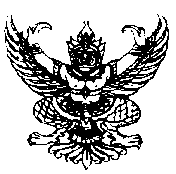 บันทึกข้อความส่วนราชการ      วิทยาลัยการอาชีพหลวงประธานราษฎร์นิกรที่  ...........................................................................	           วันที่………………………………………………..……………เรื่อง  ขออนุญาตส่งผลการเรียนเพิ่มเติม--------------------------------------------------------------------------------------------------------------------------------เรียน  ผู้อำนวยการวิทยาลัยการอาชีพหลวงประธานราษฎร์นิกร		ข้าพเจ้า.............................................แผนกวิชา...........................มีความประสงค์จะขอส่งผลการเรียนเพิ่มเติม ภาคเรียนที่............/.................... เนื่องจาก................................................................................................................................................................................................................................................................................................ เพื่อประโยชน์ของนักเรียน นักศึกษา ข้าพเจ้าขอส่งผลการเรียนเพิ่มเติม ดังนี้          		จึงเรียนมาเพื่อโปรดพิจารณา                                                                         ลงชื่อ..........................................    (...................................................)   				                      ครูแผนกวิชา...............................................ที่รายวิชารหัสวิชาชื่อ – สกุลรหัสประจำตัวสาขางานระดับชั้นจิตพิสัยระหว่างภาคปลายภาครวมคะแนนเกรด  โปรดพิจารณา ……………………………………………………ลงชื่อ..........................................  (...................................................)  หัวหน้าแผนกวิชา.................................................วันที่............................................. โปรดพิจารณา ……………………………………………………ลงชื่อ..........................................  (นางสาวกมลมาลย์  สุระภินันท์)   หัวหน้างานวัดผลและประเมินผล             วันที่.............................................. โปรดพิจารณา ……………………………………………………ลงชื่อ..........................................  (นายณรงค์ฤทธิ์  เมืองด้วง)  รองผู้อำนวยการฝ่ายวิชาการ                   วันที่.............................................. …………………………………………………… ……………………………………………………ลงชื่อ..........................................(นายเจษฎา  อนันทวรรณ) ผู้อำนวยการวิทยาลัยการอาชีพหลวงประธานราษฎร์นิกร                           วันที่.............................................